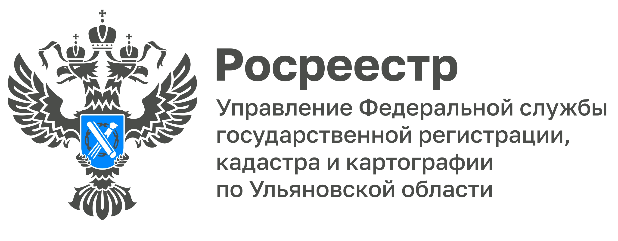 Пресс-релиз Росреестр в цифрах В августе 2022 года в Ульяновской области на государственную регистрацию прав и (или) кадастровый учет поступило 28 204 заявления, из них 13 756 в электронном виде, а в июле 2022 года в Управление поступило 25 898 заявлений, 12363 из них в электронном виде. Количество заявлений представленных в электронном виде увеличилось на 11,27%.По экстерриториальному принципу из других регионов поступило 997 заявлений, что составило 3,5% от общего числа поступивших в Управление обращений.В офисах многофункциональных центров предоставления государственных и муниципальных услуг (далее - МФЦ), расположенных на территории Ульяновской области, было принято 310 заявлений по объектам, расположенным на территории других регионов, что составило 2,1% от общего числа принятых в МФЦ заявлений.Число поданных заявлений на регистрацию ипотеки в августе составило 1 512, из них 926 в электронном виде. По сравнению с июлем текущего года количество таких заявлений выросло на 1,5%, а в электронном виде на 12,1%.На регистрацию договоров долевого участия в августе поступило 323 заявления, из них 213 в электронном виде. По сравнению с июлем текущего года количество таких заявлений увеличилось на 48,2%, а в электронном виде в 1,5 раза.Материал предоставлен Управлением Росреестра по Ульяновской области
Контакты для СМИ:Писчаскина Анастасия ОлеговнаПресс-служба Управления Росреестрапо Ульяновской области8 (8422) 67-64-73 8 (8422) 67-64-73 (факс)73press_upr@mail.ruhttps://rosreestr.gov.ru432008, г. Ульяновск, Московское шоссе, д. 31